SALA DE REGIDORES 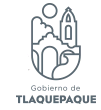 OFICIO NO.  075/2020MTRO. OTONIEL VARAS DE VALDÉZ GONZÁLEZ DIRECTOR DE LA UNIDAD DE TRANSPARENCIAPRESENTE:		Por medio del presente le envío un cordial saludo, al tiempo que en cumplimiento con el numeral 8,  fracción VI, inciso l, de la Ley de Transparencia y Acceso a la Información Pública del Estado de Jalisco y sus Municipios,  le comunico que quien suscribe preside la Comisión Edilicia de Fomento Agropecuario y Forestal, por lo que tengo a bien remitir a usted en copia Simple el Informe Trimestral de Actividades correspondiente al período de Abril, Mayo y Junio de 2020.            Lo anterior, con la finalidad de que el presente sea debidamente publicado en el portal oficial de internet  de este Municipio y sea del conocimiento de la ciudadanía.           Sin otro particular le reitero las seguridades de mi atenta y distinguida consideración. ATENTAMENTESAN PEDRO TLAQUEPAQUE, JALISCO, A 02 DE JULIO DE 2020.C. SILBIA CÁZAREZ REYESREGIDORA DEL H. AYUNTAMIENTO DE SAN PEDRO TLAQUEPAQUE.SCR/mlrvC.c.p. Archivo.Independencia No 10, 3er. Piso. Teléfono 10-57-60-86H. AYUNTAMIENTO CONSTITUCIONAL DE SAN PEDRO TLAQUEPAQUEPRESENTE:Conforme al Capítulo XI que señala “Del Presidente de la Comisión” Artículo 87, fracción X, del Reglamento del Gobierno y de la Administración Pública del Ayuntamiento Constitucional de San Pedro Tlaquepaque, así como el Título Segundo, Capítulo I del artículo 8, Fracción VI Inciso L) de la Ley de Transparencia y Acceso a la Información Pública del Estado de Jalisco y sus Municipios.Una de nuestras obligaciones es informar a los ciudadanos, por lo cual promovemos una cultura de transparencia, para el fortalecimiento de una sociedad incluyente y participativa.Es por eso que dando cumplimiento a este mandato en nuestro reglamento y la Ley de Transparencia, divido mi informe en cuatro apartados, que comprenden los meses de: Abril, Mayo y Junio de 2020:COMISIONES EDILICIAS Y DE CABILDOCONSEJOS, OPD´S Y COMITÉS MUNICIPALESINICIATIVASGESTIÓN PÚBLICA COMISIONES EDILICIAS:CONSEJOS:GESTIÓN PÚBLICA:Dependencias del Ayuntamiento y Externas donde se solicitó apoyo:Alumbrado PúblicoMaquinaria  PesadaObras PúblicasSIAPATesoreríaA T E N T A M E N T ESAN PEDRO TLAQUEPAQUE, JALISCO, 02 DE JULIO DE 2020__________________________C. SILBIA CÁZAREZ REYESREGIDORA DEL H. AYUNTAMIENTO DE SAN PEDRO TLAQUEPAQUE No.COMISIÓN EDILICIA QUE PRESIDEFECHA DE SESIÓN1FOMENTO AGROPECUARIO Y FORESTAL0  No.COMISIONES EDILICIAS A LAS QUE PERTENECEFECHA DE SESIÓN2CALLES Y CALZADAS03DESARROLLO SOCIAL Y HUMANO04FOMENTO ARTESANAL05PROMOCIÓN CULTURAL0 No.SESIONES DE AYUNTAMIENTOFECHA DE SESIÓN6VIGÉSIMA SESIÓN ORDINARIA 01 DE ABRIL DE 20206VIGÉSIMA PRIMERA SESIÓN ORDINARIA24 DE ABRIL DE 202061ER. SESIÓN A DISTANCIA15 DE MAYO DE 20206VIGÉSIMA SEGUNDA SESIÓN ORDINARIA25 DE JUNIO DE 2020 No.CONSEJOS, OPD´S  Y COMITÉS MPALES. A LOS QUE PERTENECEFECHA DE SESIÓN1CONSEJO MUNICIPAL CONTRA LAS ADICCIONES EN TLAQUEPAQUE (COMUCAT)02CONSEJO MUNICIPAL DE DESARROLLO ECONÓMICO (COMDE)03INSTITUTO MUNICIPAL DE LA JUVENTUD TLAQUEPAQUE (IMJUVET)04INSTITUTO MUNICIPAL DE LAS MUJERES Y PARA LA IGUALDAD SUSTANTIVA EN SAN PEDRO TLAQUEPAQUE05COMITÉ DE PLANEACIÓN PARA EL DESARROLLO MUNICIPAL06CONSEJO MUNICIPAL DE DESARROLLO RURAL SUSTENTABLE DE SAN PEDRO TLAQUEPAQUE07CONSEJO MUNICIPAL PARA LA PROTECCIÓN Y BIENESTAR DE LOS ANIMALES0MesServicios Públicos (Ayuntamiento) y PersonalesAbril ´208Mayo ´203Junio ´206Total17